МДОУ «Детский сад № 110» г. ЯрославльПроект: «Сказочный мир Чуковского»Вторая младшая группа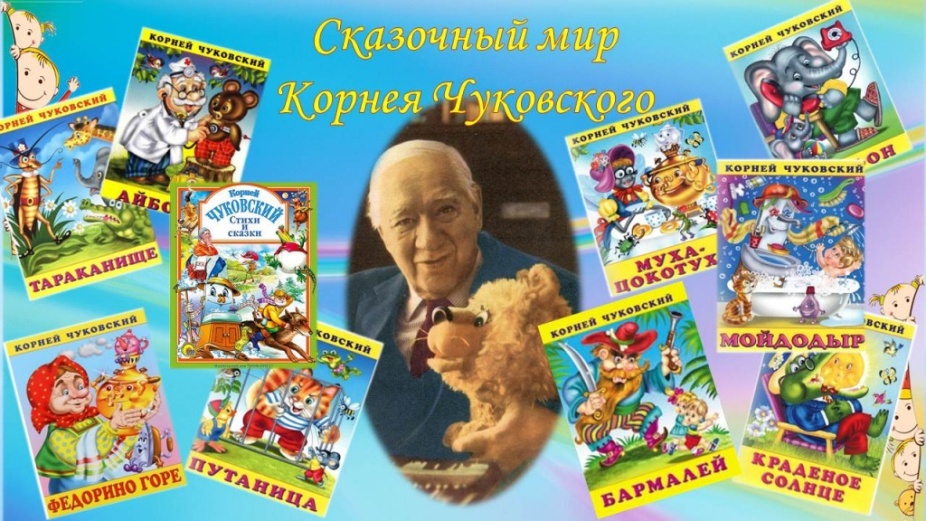 Воспитатель: Герасимова С.Г.Проект: «Сказочный мир Чуковского»Тип проекта: краткосрочный.Срок реализации: 1 неделя.Вид проекта: познавательно - речевой.Участники проекта: Воспитатели, дети второй младшей группы, родители.Актуальность проекта: Одной из приоритетных проблем нашего общества является приобщение ребенка к чтению. К сожалению, в наш век информатизации отношение детей к книге изменилось, интерес к чтению стал падать. По данным многочисленных исследований, уже в дошкольном возрасте дети предпочитают книге просмотр телевизора и видео-продукций, компьютерные игры. Как результат, дошкольники не любят, не хотят читать.Основная задача – привить детям любовь к художественному слову, уважение к книге.Художественная литература сопровождает человека с первых лет его жизни. Общеизвестно ее воздействие на умственное и эстетическое развитие ребенка. Велика ее роль и в развитии речи дошкольника. Связная речь показывает, насколько ребенок владеет богатством родного языка, грамматическим строем, и одновременно отражает уровень его умственного, эстетического и эмоционального развития.Значение художественной литературы открывает и объясняет ребенку жизнь общества и природы, мир человеческих чувств и взаимоотношений, развивает мышление, воображение, обогащает эмоции, дает прекрасные образцы русского литературного языка. Огромно воспитательное, познавательное и эстетическое значение, так как, расширяя представление ребенка об окружающем, она действует на личность малыша, развивает умение чувствовать форму и ритм родного языка.Детство. Самые яркие страницы жизни. Самые первые шаги в огромный, красочный мир радости и счастья. И волшебники, которые дарят нам этот мир восторгов, восхищений, удивлений.Один из таких волшебников — Корней Иванович Чуковский.Цель проекта: познакомить детей с детским писателем К. И. Чуковским и его творчеством. Воспитывать эмоциональную отзывчивость на произведения писателя.Задачи проекта: Познакомить детей с жизнью и творчеством К.И.Чуковского;- Формировать у детей эмоционально-образное восприятие произведений через художественное описание образов;- Воспитывать способность наслаждаться художественным словом;- Посредством произведений К.И.Чуковского способствовать воспитанию у детей добрых чувств;- Расширять представления родителей о детской литературе;- Приобщить родителей к семейному чтению литературных произведений;- Создавать условия для поисково-исследовательской деятельности.-Формировать умение слушать произведения, развивать память и внимание.- Развивать интерес к произведениям Чуковского.- Обогащать словарный запас ребенка посредством разучивания ролей к театрализации.- Воспитывать бережное отношение к книгам; желание защищать слабых, помочь им в трудной ситуации.- Привлечь родителей к организации развлечений и досугов по произведениям К. И. Чуковского.Методы проекта:- игровые: дидактические игры, подвижные игры, инсценировки;- словесные: чтение и рассказывание стихов, разговор, беседа,- наглядные: рассматривание книг, инсценировки;- практические: использование иллюстраций, картин, фотографий, показ мультфильмов; тематическая выставка.Задачи по работе с родителями:- Заинтересовать родителей проблемой приобщения ребенка к книге;- Привлечь семьи к участию в воспитательном процессе на основе педагогического сотрудничества.Предполагаемый результат: Создание в группе необходимых условий по ознакомлению детей с творчеством К.И.Чуковского:- Создание выставки произведений К.И.Чуковского;- Оформление выставки рисунков и поделок по произведениям К.И.Чуковского.- Отношение  детей к книге не только как к развлечению, а как к источнику познавательных интересов.- Активное участие  родителей в реализации проекта.- Умение правильно и бережно обращаться с книгами.Этапы проекта:Перед проведением проекта «Сказочный мир Чуковского» в группе была создана развивающая среда. Оформлены выставки книг, проводилась беседа о предстоящем мероприятии.Детям и родителям было дано домашнее задание:- перечитать любимые книжки К. И. Чуковского,1 этап – подготовительный. Определение цели и задач проекта, сбор информационного материала, создание условий для организации работы, составление плана мероприятий по организации детской деятельности.Задачи:- определить актуальные знания детей о книгах, о произведениях писателя;- вызвать интерес к решению поставленной задачи.- планирование проектной деятельности по теме проекта, опираясь на методическую литературу;- подбор методической и художественной литературы;- подбор дидактических игр;- составление плана взаимодействия с родителями и детьми;- сбор информации, материалов по теме;- организация предметно - развивающей среды.2 этап – практический: Внедрение в воспитательно-образовательный процесс эффективных методов и приемов по расширению знаний детей русских народных сказок.- Выставка детских работ.- Накопление методических материалов.- Изготовление рекомендаций по проблеме «Как читать сказки младшим дошкольникам».Поиск ответов на поставленные вопросы разными способами, через практическую деятельность детей.Задачи:- создание проблемной ситуации;- развивать выразительность речи;- развивать познавательные способности у детей в процессе совместной театрализованной деятельности;- пополнить центры материалами по теме проекта;- воспитывать аккуратность при работе с книгой.Совместная деятельность воспитателя с детьми:ПОНЕДЕЛЬНИКЧтение сказки К. И. Чуковского «Путаница»- Проблемная ситуация кто написал такую интересную книгу- Знакомство с творчеством К. И. Чуковского- Выставка художественной литературы «Сказки Корнея Чуковского»- Рассматривание иллюстраций художественных произведений- Беседа «Спички детям не игрушки»- Заучивание отрывков из сказки К. И. Чуковского «Путаница»-Д/И «Найди бабочке свой цветок»(по цвету, по геометрической фигуре)-Соревнование «Чья бабочка дальше улетит» (сдуваем с ладошки)-Рисование «Нарисуй узор на крыльях бабочки», «Раскрась заиньку»ВТОРНИК«Краденое солнце»- П/И «День и ночь»- Проблемная ситуация «Если бы не было солнышка»- Чтение сказки «Краденое солнце»- Рассматривание иллюстраций к сказке К. И. Чуковского- Речевая игра «Назови диких животных и их детенышей»- Сюжетно-ролевая игра «Зоопарк»- Аппликация «Солнышко из сердечек»СРЕДА«Федорино горе»- Беседа «Для чего необходима посуда»- Решение проблемной ситуации «Посуда грязная»- Чтение сказки «Федорино горе»- Рассматривание иллюстраций к сказке К. И. Чуковского «Федорино горе»- Д/И «Поможем Федоре»- Заучивание «Мы посуду перемыли… »- Сюжетно-ролевая игра «Накрываем на стол»,ЧЕТВЕРГ«Мойдодыр»- Д/и «Чистоплотные дети»- Беседа «Для чего мы умываемся»- Чтение сказки «Мойдодыр»- Рассматривание иллюстраций к сказке К. И. Чуковского «Мойдодыр»- Заучивание «Надо надо умываться по утрам …»- Д/И «Что нужно кукле!»- Просмотр мультфильма «Мойдодыр»ПЯТНИЦАИнсценировка по сказке К. И. Чуковского «Путаница».«Путешествие по сказкам»- Рассматривание иллюстраций к сказкам К. И. Чуковского- Речевые игры: «Из какой сказки», «Продолжи сказки»- Чтение отрывков из сказок К. И. Чуковского- Викторина «Любимые сказки К.И. Чуковского»3 этап – обобщающий (заключительный). Обобщение результатов работы, их анализ, закрепление полученных знаний, формулировка выводов. К опыту работы будут приобщены лучшие работы детей, фотоматериалы и итоговое мероприятие по проведению проектной недели.Задачи:- развивать творческие способности;-развивать интерес к чтению книг;- развивать наблюдательность и любознательность, познавательной активности- воспитывать самостоятельность в различных видах деятельности.В ходе реализации проекта « Сказочный мир Чуковского» предполагаемые результаты были достигнуты:Дети  закрепили и систематизировали знания о произведениях К.И. Чуковского. Дети 2-ой младшей группы научились распознавать сказочных героев по иллюстрациям.  Дети научились отображать прочитанное в творческих работах.1. В группе созданы  необходимые условия по ознакомлению детей с творчеством К.И.Чуковского:2.Создана выставка произведений К.И.Чуковского;3.Большинство детей к книге стали относится не только как к развлечению, а как к источнику познавательных интересов.4.Родители приняли активное участие в реализации проекта (мамы и папы, бабушки и дедушки)Вывод:Сказки Чуковского не только радуют, но и учат: «Мойдодыр» - аккуратности и опрятности; «Федорино горе» - бережному обращению с посудой, порядку; «Айболит» - быть добрыми, заботиться о других; «Муха-Цокотуха» - смелости, уметь помогать другим.Перспективы проекта: В дальнейшем планируем продолжить начатую работу.Итоговое занятие: инсценировка по сказке К. И. Чуковского «Путаница».ПриложениеКАК ЧИТАТЬ СКАЗКИ МЛАДШИМ ДОШКОЛЬНИКАМ:КОПИЛКА ПОЛЕЗНЫХ СОВЕТОВ И ИДЕЙ — Общее правило чтения сказки детям любого возраста гласит – сказку нужно  читать, пока у ребенка есть интерес в глазах, то есть пока ему очень хочется слушать ее. А поэтому: большие по объему сказки (сказки с продолжением) заканчиваем читать на самом интересном месте, чтобы  у ребенка было большое желание  узнать, что же случится дальше и продолжить слушание.— Если ребенок устал и не хочет слушать книгу, то лучше всего не заставлять. Вместо этого пойти на прогулку или поиграть, сменить вид деятельности. Насилием интерес к книге не воспитать.— Перед чтением назовите ребенку жанр, автора и название сказки. Например: «Давай почитаем сказку  Корнея Ивановича Чуковского «Доктор Айболит». Называние жанра — это маленький шажок к культуре чтения, к знанию особенностей разных жанров литературы (Позже – к 6-7 годам Ваш ребенок сможет уже точно определять жанр и отвечать на вопрос: «Что это за произведение – сказка, рассказ или стихотворение? Это колыбельная или считалка?» и давать обоснование своего мнения).Жанр называйте всегда  точно, правильно – не «стишок», а «стихотворение», не «сказочка», а «сказка». Если сказка народная – то можно сказать  так: « Я расскажу тебе украинскую народную сказку «Рукавичка».—  Прежде чем читать сказку ребенку, желательно взрослым ознакомиться с ее текстом и иллюстрациями. Это нужно и для того, чтобы вовремя объяснить незнакомые слова, и чтобы обратить внимание на выразительные слова и образные сравнения, на язык сказки. И еще по одной причине – которая возникла в последнее время в книгоиздании для детей. Очень важной причине.Покупая книжку для ребенка, обязательно внимательно прочитайте текст сказки прямо в магазине, т.к. сейчас очень часто встречаются «вольные» пересказы известных сказок и переводы, которые отнюдь не  отличаются художественностью.  Такие тексты очень вредно читать детям. —  Очень часто малыши просят несколько раз читать  одну и ту же сказку. Что делать – читать ее или предлагать другую? Конечно же, читать — читать ту сказку, которую малыш выбрал и просит повторить. Дети дошкольного возраста очень любят повторения сказок, они каждый раз заново проживают одни и те же ситуации с таким же удовольствием, как  будто слушают сказку в первый раз. Потом они начинают исправлять Ваши неточности, если Вы где-то ошиблись при чтении, знают сказку почти наизусть, но всё равно снова и снова просят ее повторить. Это важный этап в развитии ребенка как будущего читателя.У каждого ребенка или у каждой группы детей есть одна такая любимая книжка, которая зачитывается до дыр. Очень важно, чтобы такая книга — сказка несла в себе общечеловеческие нравственные ценности, имела художественный язык, несла положительные сценарии поведения и жизненные сценарии. Мы не знаем, в какую книгу из прочитанных вдруг «влюбится» Ваш ребенок, какая захватит его внутренний мир и станет спутником по жизни, на кого из сказочных героев он захочет стать похожим,  поэтому к каждой книге для детей предъявляются очень высокие требования.Прочитать одну и ту же сказку можно и сегодня, и завтра, и послезавтра, и на следующей неделе, потом сделать перерыв и снова повторить. Каждый раз сказка открывает перед нами всё новые пласты смысла, мы начинаем видеть в ней то, что раньше не замечали. Потом Вы сами увидите, как ребенок к сказке «остыл» и сам предложил послушать другую.— Дети любят инсценировать сказки. Никогда не вырезайте для театра фигурки из книжки. Этим мы продемонстрируем свое неуважение к книге. Где взять картинки для игр – инсценировок:А) сделать  цветной ксерокс страниц книжки и наклеить фигурки на картон,Б) сделать фотографии картинок из книги, распечатать их  и вырезать,В) в Интернете есть варианты картинок по сказкам, которые тоже можно использовать. Причем очень удобно комбинировать персонажей из разных сказок для сочинения своих собственных.— Играя в сказку, ребенок может изменять ее сюжет, вводить новых персонажей, новые диалоги. Это нормально, нельзя его останавливать или тем более ругать, что «плохо слушал, в сказке такого не было». Разрешите малышу творить, придумывать, сочинять. Это замечательно! Ведь сказка  и игра- инсценировка — это творчество, живая речь, а не заученный  заранее наизусть текст. И творческие театрализованные и режиссерские сказки (игры по сюжетам сказок) – это очень важная часть жизни ребенка, необходимая для его полноценного развития.— Если малышу не интересны книги, не расстраивайтесь. Интерес к книге воспитывается, развивается – это не врожденное качество. В этом случае начинайте с небольших произведений, заканчивая чтение до момента усталости малыша.— Сказка или мультик — какой вариант  из двух лучше?  Вариант 1 —  сначала посмотреть с ребенком мультик по сказке, а потом прочитать эту сказку. Или  вариант 2 – сначала прочитать сказку, а потом посмотреть по ней мультфильм?Ответ: лучше второй вариант. И вот почему. При слушании сказки ребенок более активен, он сам придумывает – воссоздает в своем воображении образы героев сказки. У него нет перед глазами мелькающих картинок на экране, а поэтому он более внимательно вслушивается в слова сказки. При просмотре мультика малыш пассивен, образы героев уже созданы режиссером и художником. Разумеется, что ничего страшного не будет, если малыш сначала увидит мультфильм, а потом Вы прочитаете сказку. Но если есть выбор – то лучше выбрать второй вариант. — Не бойтесь читать детям не говорящим или плохо говорящим сказки с ярким художественным языком, со сложными синтаксическими конструкциями, не упрощайте язык сказки «под уровень речи ребенка». Пусть малыш еще говорит плохо – но он всё впитывает и всё понимает! Наоборот, даже плохо говорящим детям очень нужно  и очень важно ежедневно и часто читать высокохудожественные сказки, давая образец литературной речи. Эта та «питательная среда», в которой и будет постепенно формироваться и развиваться богатая выразительная речь ребенка. Иначе он так и останется на уровне примитивной мысли и примитивной речи. Не обедняйте литературную жизнь и язык Ваших малышей! Закладывайте задел на будущее!— Детям младшего дошкольного возраста народную сказку лучше рассказывать, а не читать по книге (если есть такая возможность). Или хотя бы просматривать текст сказки «вперед» глазами по книге, а потом повторять ее вслух малышу, глядя ему в лицо и наблюдая за его реакцией.Когда Вы рассказываете сказку,  глядя на ребенка, Вы видите его реакции, Вы можете в нужный момент сделать паузу, поменять интонацию речи, задать вопрос. Маленькому ребенку трудно и совсем не интересно слушать сказку, если взрослый уткнулся в текст и не обращает внимание на малыша.Знакомство с творчеством К. И. ЧуковскогоРебята, есть ли у вас любимая книга? Как вы думаете, откуда берутся книги сказок, рассказов, стихов?Ответы детей.Для того, чтобы появилась книга, прежде всего нужен человек, который бы придумал и записал на бумаге ту самую историю, которую можно будет прочитать в книге. Такой человек называется писателем или автором книги.Чьи книги вы читали? Или каких писателей вы знаете?Ответы детей.Сегодня я расскажу вам об одном писателе, звали его Корней Иванович Чуковский. Он жил давно, когда ваши дедушки и бабушки были такими же маленькими, как сейчас вы. Представляете? У К. И. Чуковского было четверо детей — две дочери и два сына. Он очень любил их, часто играл с ними в прятки, в салочки, купался с ними в море, катал их на лодке, строил вместе с ребятишками сказочные замки из песка. Жили они дружно и вес6ело.Но однажды случилось несчастье. Один из его сыновей (маленький мальчик, который был чуть постарше вас) тяжело заболел. У него была высокая температура, сильно болела голова. Мальчик ничего не ел, не мог уснуть, а только плакал....Чуковскому было очень жаль своего сынишку, хотелось успокоить, и он на ходу стал придумывать и рассказывать ему сказку. Сказка мальчику понравилась, он перестал плакать, внимательно слушал и, наконец, уснул, а через несколько дней совсем поправился.После этого случая К. И. Чуковский стал сочинять сказки. И придумал много сказок, которые хорошо знают и взрослые , и детиА вы, ребята, знаете какие-нибудь сказки К. И. Чуковского?Ответы детей.К. И. Чуковский очень не любил детей, которые не моют руки, не умываются. Про таких грязнуль он и написал сказку. Называется она «Мойдодыр». Писатель  К. И. Чуковский является автором замечательных детских книг про доктора Айболита, Муху-Цокотуху, Бармалея, про то, как крокодил солнце проглотил или как все звери перепутались.Ребята, а какие книги вам больше нравятся: в которых много красочных картинок или те, в которых их вообще нет?Ответы детей.Да, всем детям нравится, когда в книге много картинок, такие книги гораздо интереснее. Поэтому мало написать историю, которую потом можно будет прочитать в книге, надо обязательно нарисовать для будущей книги картинки или иллюстрации. Повторим это новое слово — иллюстрации.Как вы думаете, кто создает иллюстрации?Ответы детей.Да. Картинки или иллюстрации к книге выполняет художник. Поэтому писатель, когда сочиняет рассказ или сказку, должен найти художника, чтобы тот нарисовал к его сказке иллюстрации. Художник внимательно читает произведение, которое написал писатель, и принимается за дело. Перед ним стоит очень трудная задача. Ему нужно рассказать ту же самую историю, которую придумал писатель, но по-своему, так, чтобы её могли понять все дети, даже те, которые не умеют читать. Художник берет кисточки, краски и рисует иллюстрации, на которых изображает все то,  о чем рассказывает в своем произведении писатель. Так было и с К. И. Чуковским. Он сочинил сказку «Путаница». И теперь ему нужно было найти художника, который нарисовал бы к его сказке иллюстрации. К. И. Чуковский стал думать, к какому художнику ему следует обратиться? И придумал.У К. И. Чуковского был близкий друг, художник. Звали его Владимир Канашевич. Он согласился сделать иллюстрации. Внимательно прочитав сказку, Владимир Канашевич начал рисовать.На картинках можно рисовать только то, что написано в книге, только тех героев и те события, которые придумал писатель (дети рассматривают иллюстрации в книге, в сказке  К. И. Чуковского все находится в движении, в действии, и художник постарался передать это движение.)Когда создан текст, нарисованы иллюстрации к нему, книгу можно нести в типографию. Там её напечатают, и все дети смогут впоследствии прочесть её.«Спички – не игрушки»Программные задачи:продолжать разъяснять запрет на игру со спичками, причины возникновения пожара,уточнить знания детей о том, что огонь служит людям в быту, но также опасенактивизировать в речи детей слова: полезный, добрый, коварный, злойвоспитывать находчивость, ответственность, самостоятельность.Ход Воспитатель: Ребята, отгадайте, о чём мы с вами будем сейчас говоритьЗагадка о спичкахЭто тесный, тесный дом:
Сто сестричек жмутся в нём.
И любая из сестёр
Может вспыхнуть как костёр!
Не шути с сестричками тоненькими
Тоненькими… (спичками)Дети: Спички.Воспитатель: правильно, молодцы это спички. Посмотрите, что я вам принесла. Ребята, а что людям дают спички?Дети: Огонь.Воспитатель: Правильно. А вы знаете, огонь бывает разным? Как вы думаете какой?Дидактическая игра «Какой огонь»Воспитатель передаёт мяч детям, а дети рассказывают, каким бывает огонь.Дети: Добрым, ласковым, тёплым, полезным, коварным, злым, опасным.Воспитатель: Очень хорошо. Вы всё правильно сказали. А когда огонь бывает добрым, полезным, тёплым, ласковым?Дети: когда люди осторожно пользуются спичками.Воспитатель: Правильно. А когда огонь бывает злым, коварным, беспощадным?Дети: когда люди не осторожно пользуются спичками. А ещё когда дети берут спички в руки.Воспитатель: Да верно. А что же происходит, когда люди неосторожно пользуются спичками?Дети: Огонь может уничтожить дома, постройки гибнет лес, животные.Воспитатель: Молодцы, я думаю, что вы не будете брать спички в руки. Давайте с вами посмотрим, что происходит, когда неосторожно обращаются со спичками.Физминутка «Насос»А теперь насос включаем, качаем насос, наклоняясь внизВоду из реки качаем вращаем кулаками вытянутых рук
Влево – раз, вправо – два наклоны вправо и влево
Потекла ручьём вода плавные движения рук вправо и влево
Раз, два, три, четыре (2-3 раза) шагаем на месте
Хорошо мы потрудились хлопки в ладошиВоспитатель: Ребята, а послушайте стихотворения об осторожном обращении со спичками.Сам костёр не разжигай,
И другим не позволяй:
Даже крошка огонёк
От пожара недалёкВоспитатель: дети самостоятельно не должны брать спички.Для забавы, для игры
Спичек в руки не бери.
Коробка спичек хоть мала,
Но много может сделать зла.Воспитатель: А какое зло может сделать коробка спичек?Дети: Пожар.Не бери из печки жар,
Ведь и он хранит пожар.
Уголёк хоть невеличка,
Но опасен, как и спичка.Воспитатель: А почему уголёк может быть опасен?Дети: может случиться пожарГаз на кухне, пылесос ли.
Телевизор и утюг,
Пусть включает только взрослый
Наш надёжный старший друг.Воспитатель: Дети не должны сами включать электроприборы.Спички в руки не бери
И с огнём не играй,
А иначе всё сгорит
И поедем жить в сарайВоспитатель: Как вы думаете: почему люди поедут жить в сарай?Дети: потому что может случиться пожар.Воспитатель: Какие стихи хорошие, а главное очень полезные.Давайте с вами поиграем в игру «Слушай внимательно»Воспитатель задаёт вопросы, а дети хором отвечают. «Это я, это я это все мои друзья»– Кто, услышав запах гари, сообщает о пожаре?
– Кто, из вас заметив дым, закричит: «Пожар, горим!»
– Кто из вас шалит с огнём утром вечером и днём?
– Кто, почуяв газ в квартире, открывает окна, двери?
– Кто из вас шалит с огнём? Признавайтесь честно в том?
– Кто костров не разжигает и другим не позволяет?
– Кто от маленькой сестрички незаметно прячет спички?Молодцы ребята, поработали вы все сегодня очень хорошо. Теперь я знаю, что вы никогда сами не будете брать спички и родителям расскажите, как со спичками надо пользоваться.Воспитатель: Я хочу вам пожелать, чтобы вы никогда не попадали в ситуацию, когда бы случился пожар.Речевые игры- В гости дедушка КорнейПриглашает всех детей!Но особенно он радПригласить таких ребят,Кто умеет слушать сказкиИли любит их читать. «Вспомни сказку по отрывку»— Вспомните, какими словами оканчивается строчка, и может кто-то назовёт сказку.«Федорино горе»…А за нею вилки,Рюмки да бутылки,Чашки да ложки…(Скачут по дорожке).«Путаница»…А лисичкиВзяли спички,К морю синему пошли...(Море синее зажгли).«Тараканище»…Только вдруг из-за кусточка,Из-за синего лесочка,Из далеких из полей,Прилетел Воробей.Прыг да прыг,Да чик-чирик,Чики-рики-чик-чирик!Взял и клюнул Таракана…(Вот и нету великана).«Мойдодыр»…Вдруг из маминой из спальни,Кривоногий и хромой,Выбегает умывальник…(И качает головой).«Телефон»…У меня зазвонил телефон.— Кто говорит?— Слон.— Откуда?— От верблюда.«Краденое солнце»…Не стерпел Медведь,Заревел Медведь,И на злого врагаНалетел Медведь,Уж он мял егоИ ломал его: «Подавай сюда…(Наше солнышко!)»«Муха-Цокотуха»…Муха, Муха-Цокотуха,Позолоченное брюхо!Муха по полю пошла…(Муха денежку нашла).Игра «Доскажи словечко».Я буду читать начало строчки , а вы продолжайте.-Добрый доктор………( Айболит) !-Он под деревом ………(сидит).-Приходи к нему лечиться- И корова, и …………(волчица).-И жучок, и ………….(червячок).-И медведица-Всех излечит, исцелит-Добрый ……….(Доктор Айболит)!В-ль: Вам понравилось играть?Д: Да.В-ль: А из какой сказки эти строчки?Д: Айболит. Игра «Назови героя сказки – «кто так говорил?»Куд – куда! Куд – куда!Вы откуда и куда? (курица)Я Федорушку прощаюСладким чаем угощаю, (самовар)Приходите, тараканы,Я вас чаем угощу (Муха цокотуха)Уходика-ка ты домойДа лицо свое умойА ни то как налечуРастопчу и проглочу (Мойдодыр)Ой, меня укусила оса! (лиса)Вот теперь тебя люблю яВот теперь тебя хвалю я! (Мойдодыр)Где убийца? Где злодей?Не боюсь его когтей! (комарик)Литературная викторина по сказкам К.И. Чуковского Цель: Закреплять знания детей о сказках К.И. Чуковского.           Развивать речь детей, память, образное мышление.           Воспитывать у детей интерес к художественным произведениям.Наглядный материал: Иллюстрации к сказкам К.И. Чуковского, коробка, телефон, карточки с вопросами, фишки, игрушка-Айболита.Сюрпризный момент: Появление Федоры (герои в картинках) из сказки «Федорино горе», Мойдодыра, Мухи-Цокотухи.Предварительная работа: 1.Чтение сказок К.И. Чуковского.2. Рассматривание иллюстраций к сказкам.3. Инсценировка небольших отрывков из знакомых сказок К.И. Чуковского.Ход:Воспитатель: Ребята, хотите  поиграть?Дети: Да.Воспитатель: Мы будем играть в игру, в которой вы встретитесь с любимыми героями из сказок К.И. Чуковского. А из игры мы узнаем, хорошо ли вы знаете сказки К.И. Чуковского и его героев. У меня на столе, по кругу лежат карточки с заданиями, будем выбирать и на задания отвечать.За каждый правильный ответ вы будете получать фишку.Итак, ребята, начинаем с вами игру.1 заданиеВоспитатель: Вам нужно отгадать загадку, а отгадкой будет герой из одной сказки К.И. Чуковского:Лечит маленьких детей,Лечит птичек и зверей.Сквозь очки свои глядит,Кто же это?Дети: Айболит.Воспитатель: Правильно. А из  какой сказки Айболит?Дети: Из сказки «Айболит» (показ игрушки Айболита).2 заданиеВоспитатель: Ребята, вам нужно внимательно прослушать отрывок из сказки К.И. Чуковского и вспомнить название этой сказки и героя, который говорит в сказке эти слова.«Рано утром на рассветеУмываются мышата и котята,И утята, и жуки, и пауки.Ты один не умывалсяИ грязнулею осталсяИ сбежали от грязнулиИ чулки и башмаки».Вспомнили название этой сказки?Дети: Сказка «Мойдодыр».Воспитатель: А герой сказки?Дети: Мойдодыр.Воспитатель: Правильно это Мойдодыр. (входит (картинка) «Мойдодыр»).Мойдодыр:    Здравствуйте, ребята!Я великий умывальник,Знаменитый Мойдодыр.Умывальников начальникИ мочалок командир!Если топну я ногою,Позову моих солдат.В эту комнату толпою,Умывальники влетят!Есть ли среди вас грязнули, неумытые, непричёсанные дети? (Проверяет всех детей).Надо, надо умыватьсяПо утрам и вечерам.А нечистым трубочистамСтыд и срам, стыд и срам.Воспитатель: Вот какой у нас строгий Мойдодыр. Понравился он вам?Дети: Да.Воспитатель: Ребята, а теперь давайте продолжим с вами нашу игру.3 заданиеВоспитатель: Вам нужно угадать из какой сказки эта иллюстрация (показ иллюстрации).Дети: Из сказки «Муха Цокотуха».Воспитатель: А главный герой этой сказки?Дети: Муха-Цокотуха.Воспитатель: Молодцы! (Входит Муха-Цокотуха).«Пошла муха на базарИ купила самовар.-Приходите тараканыЯ вас чаем угощу».Воспитатель: Ребята, у Мухи-Цокотухи день рождения-именины. Давайте поздравим её и станцуем небольшой танец под такие слова:  «Музыканты прибегали,В барабаны застучалиБом-4 раза.Пляшет муха с комаром.А за нею клоп, клоп!Сапогами топ, топ!А жуки рогатыеМужики богатыеШапочками машут,С бабочками пляшут.Тара-ра, тара-ра заплясала мошкара.Ну, вот отдохнули. А теперь продолжаем игру.4 заданиеВоспитатель: Ребята, вам нужно узнать из какой сказки эта иллюстрация (показ).Дети: Из сказки «Краденое солнце».Воспитатель: Как вы догадались?Дети: Ответы.Воспитатель: Вот послушайте отрывок из сказки:«Солнце по небу гулялоИ за тучку забежало.Горе, горе крокодилСолнце в небе проглотил».5 заданиеВоспитатель: (Показ коробки). Ребята, в этой коробке лежит предмет, который есть в одной из сказок К.И. Чуковского. Сейчас я загадаю загадку про этот предмет:Через поле и лесокПодаётся голосок.Он бежит по проводам,Скажешь здесь, а слышно там.Дети: Телефон.Воспитатель: Правильно! А как называется сказка?Дети: «Телефон».Воспитатель: Правильно! С заданием справились.6 заданиеВоспитатель: Ребята, вам нужно ответить на вопрос: В какой сказке звери обменялись повадками и голосами?Дети: В сказке «Путаница».Воспитатель: Почему вы так думаете?Дети: Ответы.7 заданиеВоспитатель: Ребята, герой сказки перед вами.                           (Входит Федора и плачет)«Ой, вы бедные сиротки мои,Утюги и сковородки мои!Вы подите-ка немытые домой.Я водою Вас умою ключевой.Я почищу вас платочком,Окачу Вас кипяточкомИ вы будите опять словно солнышко сиять».Дети: Это Федора из сказки «Федорино горе».Воспитатель: Правильно! А что было дальше с Федорой.Дети: Ответы.Воспитатель: А теперь давайте посмотрим, кто из вас больше посмотрим, кто из вас больше знает сказок К.И. Чуковского. Давайте подсчитаем фишки. (Подводим итог).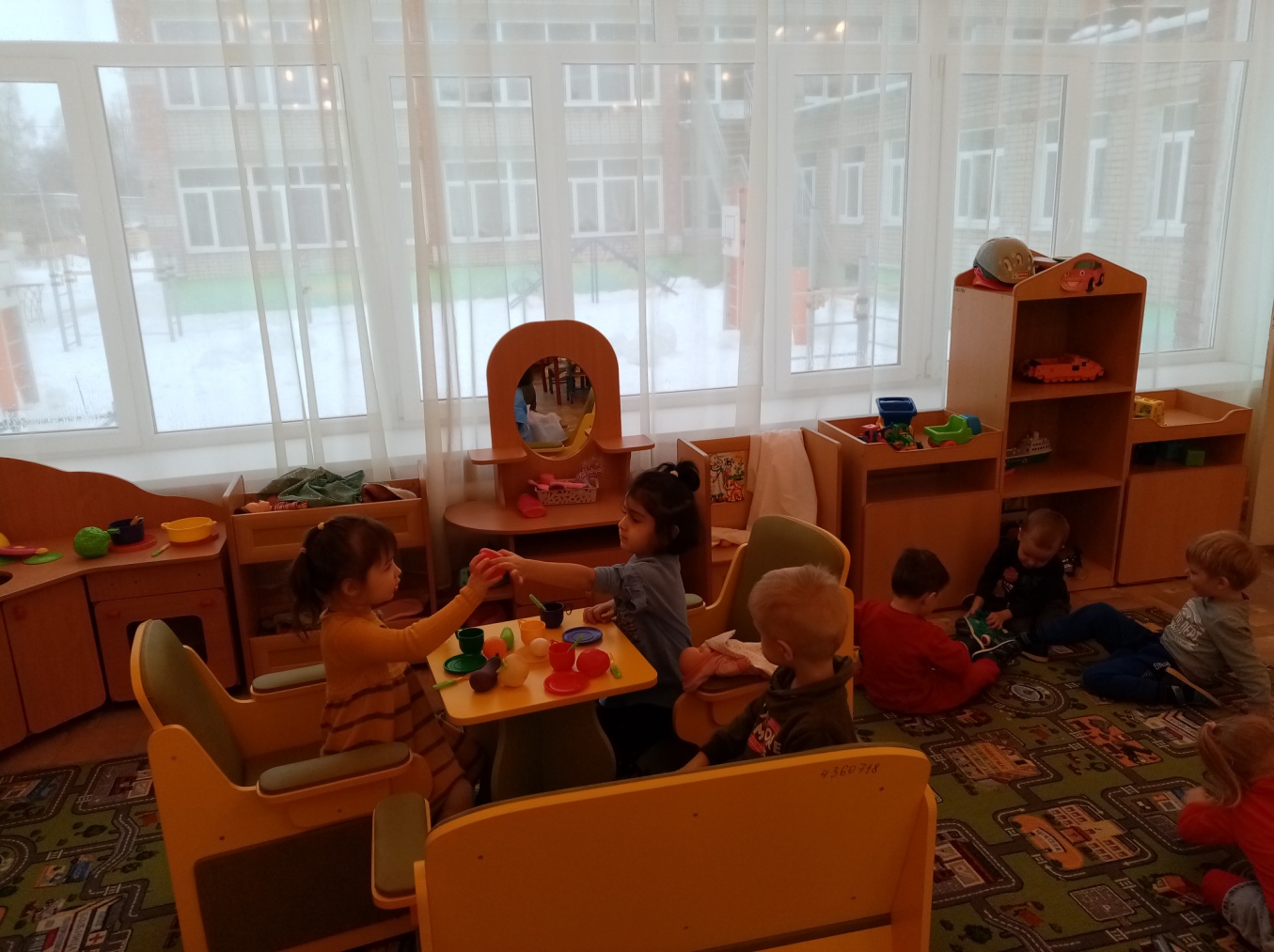 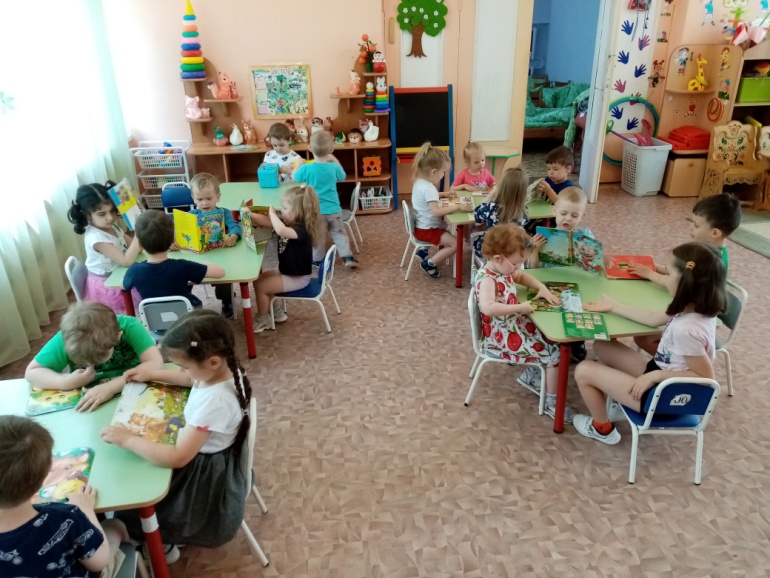 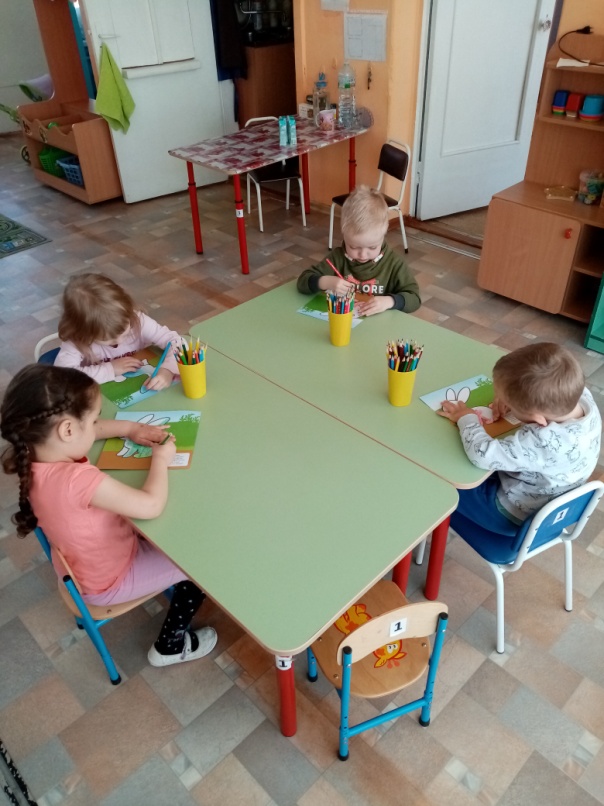 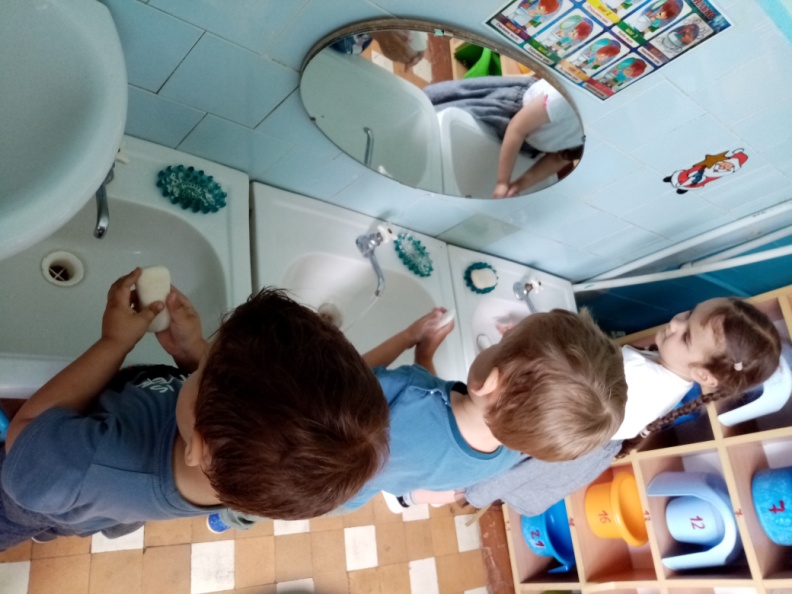 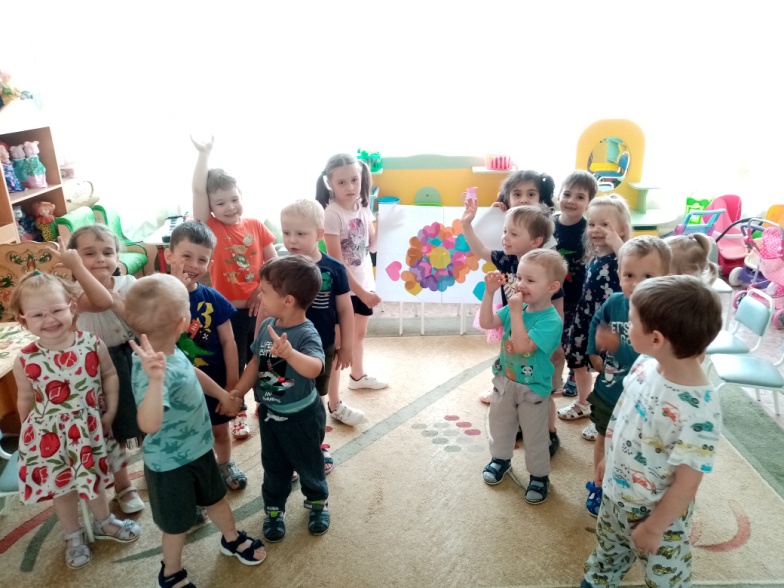 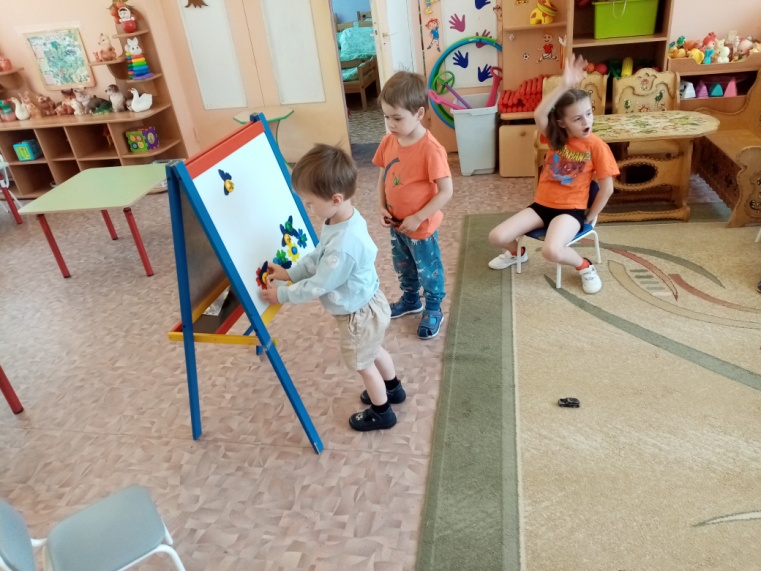 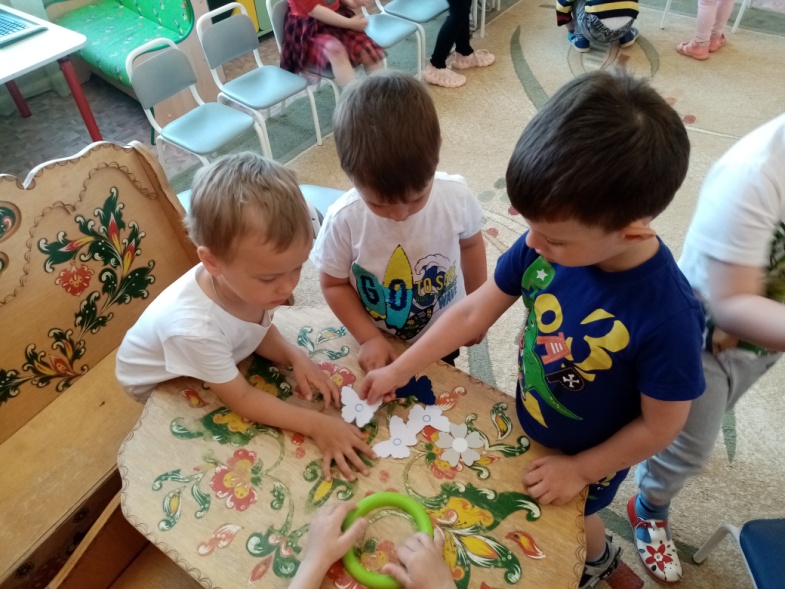 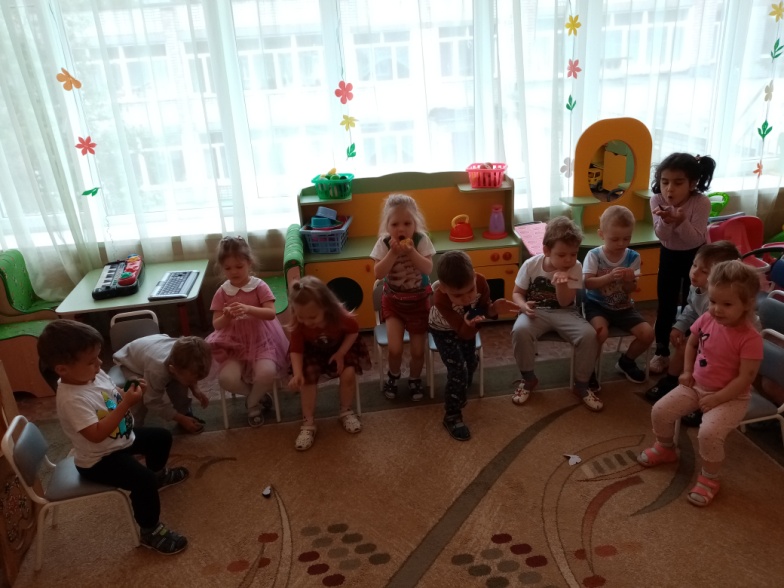 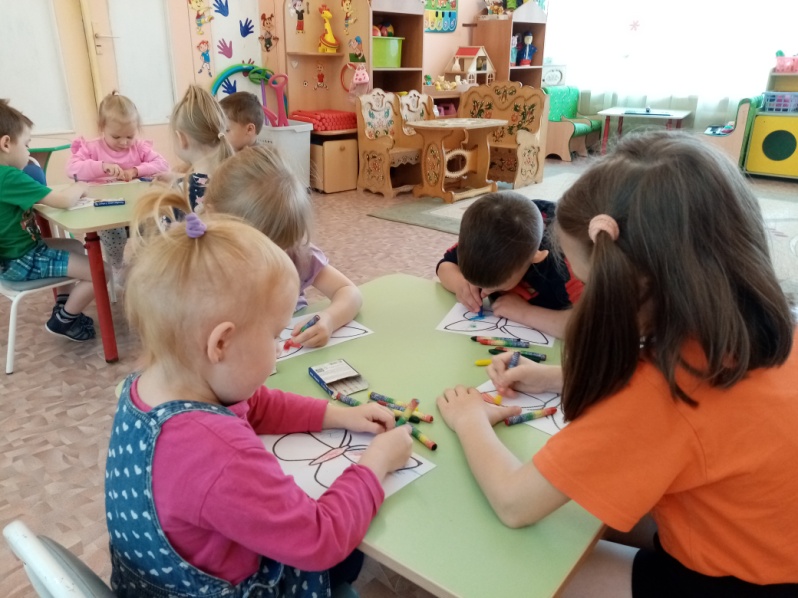 